Meeting of the Show Committee held on Saturday 25th March, The President, Capt.  T.A. Clarke, in the chair, also present Messrs. E.J. Clarke, T. O’Sullivan, J. Daly, V.S, M. Twomey, D. Ross, F.G. Hayes, D. O’Connor, P.J. Halliden, and A. Morrison Hon. Secretary.The minutes of the last meeting were read & signed.  The prize list for the Cattle, Sheep and Pig Section of the forthcoming Summer Show was then gone into, and, in addition to the usual dates of birth being altered, the following alterations were made: - 1st Prize for pure–bred Shorthorn Bull calved before 1st January, 1932, was reduced to £4, and a similar ruling was made in the case of Bull calved after 1st January, 1932. The classes  for Pure Bred Shorthorn Calf  and non-Pedigree  Shorthorn  calf  were deleted. In connection  with the non-pedigree  Dairy  Shorthorn cow  class ,a discussion took place on the advisability  of having  two classes and eventually  it was decided to have two:- one for  non-pedigree  Registered Diary  shorthorn bulls, not eligible  for entry  in the Coates Herd book  but entered  in the departments  register of non-pedigree  shorthorn cows and who gave registered yields of milk 9000, the second class to have the same conditions, except that it be confined to animals who gave registered yields of under 9000lbs, the prize money to be £8, £4, £3, £2 in each class. The £15 offered by the County Committee of Agriculture was put towards the prizes in these classes, instead of being offered as heretofore. The 1st prize for Friesian Heifers was reduced in each class from £4 to £3. The second prize in each of the sheep classes was reduced from £2 to £1. The prizes for Pigs were reduced, viz:- “Boar” Class from £5 and £2 to £4, 30/s, and 10/s. The prizes in the other classes reduced by 10/s in each class. Consideration of the rest of the Classification was adjourned to another day.A letter was read from the British Friesian Society, stating that they were prepared to again offer prizes for Milking Trials and a special Championship prize of £10 will be offered to the Exhibitor of the Cow that beats all others in these Trials, provided that such Cow is a Registered British Friesian. The Secretary was directed to write and thank the British Friesian Society  for their kind offer, and to inform them that we would be prepared to accept this prize if they left it open to any breed. 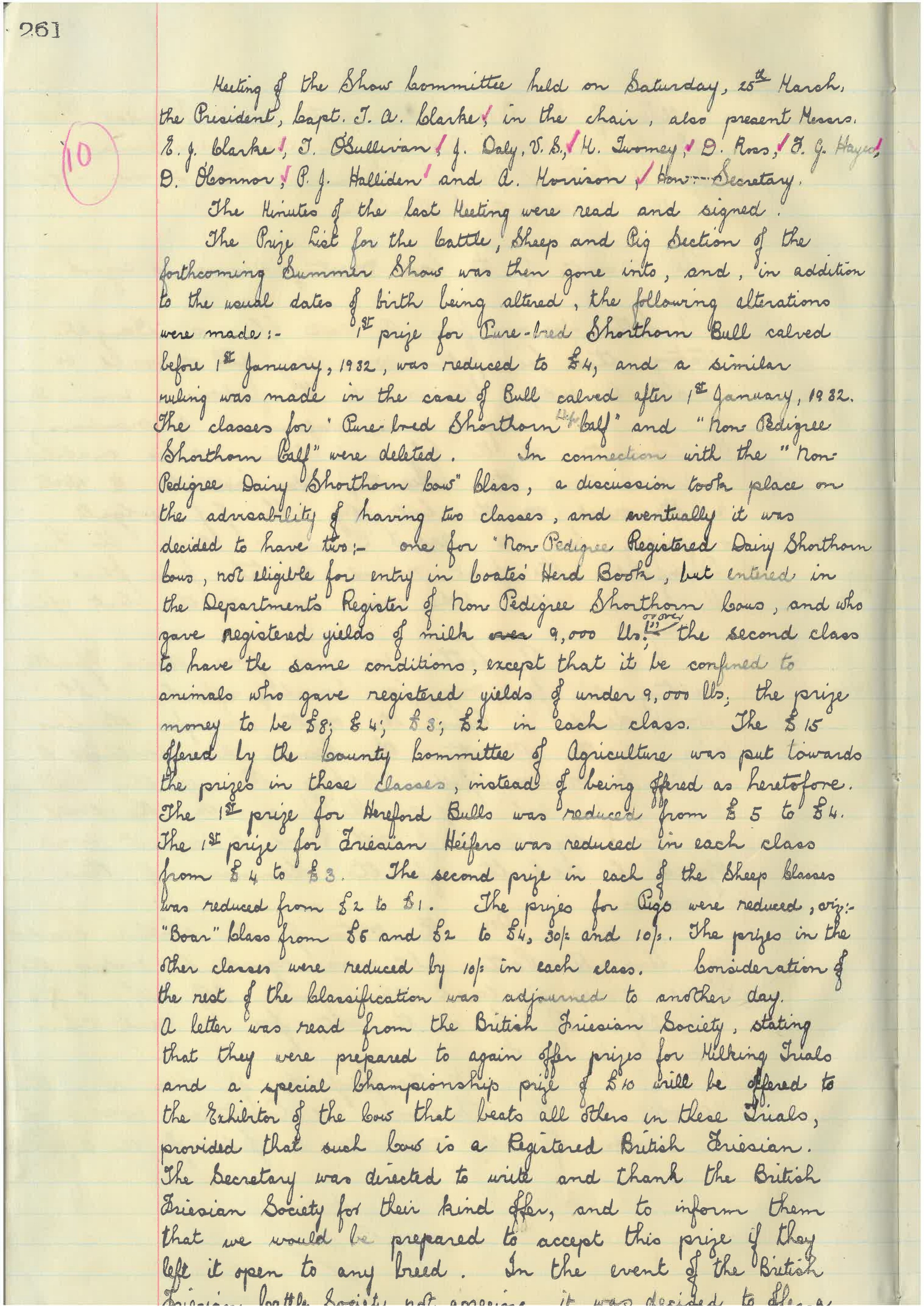 